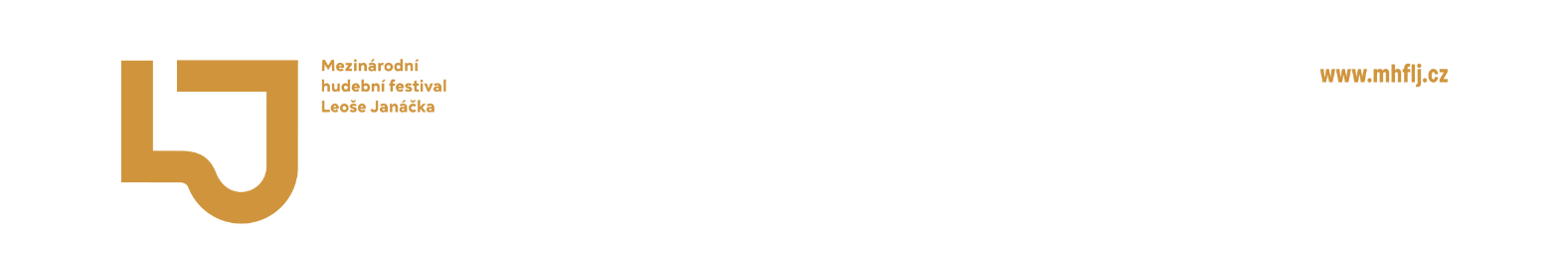 Martin ValovýPolská 92,734 01 Karviná-RájIČO:15494632DIČ:CZ6611250954V Ostravě dne 26. 5. 2021Objednávka zvučení a světla Objednáváme u Vás zajištění technického zabezpečení (zvuk, světlo) koncertů Mezinárodního hudebního festivalu Leoše Janáčka:  Nasvícení koncertu dle domluvy s produkcí a Tv NOE dle dodaného stageplanu 27. 5.	Ostrava, Dům kultury města Ostravy, 19:00čt	Zahajovací koncertLeoš Janáček     SinfoniettaHector Berlioz Harold v Itálii, symfonie pro sólovou violu a orchestr op. 16Adolfo Alejo – violaFilharmonie BrnoDennis Russell Davies – dirigentPředpokládaná cena:   62 600,00 bez DPHFakturační údaje jsou: 
Janáčkův máj, o.p.s. 
28. října 2556/124
702 00 OstravaIČ 26807882DIČ CZ26807882Společnost je zapsaná v rejstříku obecně prospěšných společností, vedeném u Krajského soudu v Ostravě, oddíl O, vložka 150 a zastupuje ji ředitel Mgr. Jaromír Javůrek, Ph.D.Děkuji Vám Za Janáčkův máj, o.p.s.Jaromír Javůrek, ředitel 